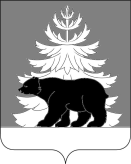 РОССИЙСКАЯ ФЕДЕРАЦИЯИРКУТСКАЯ ОБЛАСТЬАдминистрация Зиминского районного муниципального образованияП О С Т А Н О В Л Е Н И Е                          от     23.06.2023 г.                 г.  Зима                            № 231О прогнозе социально- экономического развития Зиминского районногомуниципального образования на 2024-2026 годы          В соответствии со статьей 173 Бюджетного кодекса Российской Федерации, Порядком разработки прогноза социально-экономического развития Зиминского районного муниципального образования, утвержденного постановлением администрации Зиминского районного муниципального образования от 01.04.2015 года № 391, руководствуясь статьями 22, 46 Устава Зиминского районного муниципального образования, администрация Зиминского районного муниципального образованияПОСТАНОВЛЯЕТ:       1. Одобрить прогноз социально – экономического развития Зиминского районного муниципального образования на 2024– 2026 годы (прилагается).       2. Настоящее постановление разместить на официальном сайте Зиминского районного муниципального образования www.rzima.ru в информационно-телекоммуникационной сети «Интернет».       3. Настоящее постановление вступает в силу со дня его подписания.       4. Контроль исполнения настоящего постановления оставляю за собой.Мэр Зиминского районногомуниципального образования                                                                          Н.В. НикитинаПояснительная записка к прогнозу социально-экономического развитияЗиминского районного муниципального образования на 2024-2026 гг.ВведениеПрогноз социально-экономического развития Зиминского районного муниципального образования на 2024-2026 годы разрабатывался на базе индексов – дефляторов, разработанных Минэкономразвития России.Разработка вариантов прогноза социально-экономического развития основана на сочетании оценки текущего состояния развития и гипотез прогнозируемого изменения внешних и внутренних условий развития экономики и социальной сферы, на реализации инвестиционных проектов, а так же по прогнозным данным основных предприятий. Для разработки прогноза применялся базовый вариант.Источники информации:По данным Иркутскстатаэкспертные оценки перспектив развития;информация о планах развития предприятий Зиминского района.Общая оценка социально-экономической ситуации в Зиминском районе за 2022 годВыручка от реализации продукции, работ, услуг за 2022 год составила 2 627,94 млн. руб., что выше прогнозируемой оценки на 1,2%. Невыполнение прогнозируемых показателей наблюдается в следующих видах экономической деятельности: - обеспечение электрической энергией, газом и паром; кондиционирование воздуха – 26,5%:- прочие – на 17%;-  торговля – на 5,6%;            Выполнение прогнозных показателей наблюдается по следующим видам экономической деятельности:добыча полезных ископаемых– на 43,8%;водоснабжение; водоотведение, организация сбора и утилизации отходов, деятельность по ликвидации загрязнений – 7,6%;транспортировка и хранение – 2%;- сельское хозяйство – на 1%;За 2022 год среднемесячная заработная плата работников района по полному кругу организаций составила 38 537,65  рублей, что больше уровня прошлого года на 15,1 % выше оценки на 3 %. Среднемесячная начисленная заработная плата работников малых предприятий в 2022 году составила 27 588,63 рублей, что выше оценки на 18 %.Среднесписочная численность работающих за 2022 год составила 2,741 тыс. человек, что ниже оценки на 5,5%. По состоянию на 01.01.2023 г. уровень  регистрируемой  безработицы составил  1,77 % к трудоспособному населению.           Большую роль и значение в социально-экономическом положении района занимает деятельность субъектов малого предпринимательства. В 2022 году осуществляли  предпринимательскую деятельность 45 малых предприятий, что на 6 % ниже прогнозируемой оценки. Выручка от реализации продукции, работ, услуг предприятий малого бизнеса за 2022 год составила 687,99 млн. рублей (что выше оценки на 12,4 %), что составляет 26,18 % от общего объема выручки от реализации продукции, работ, услуг по району.  Численность работников малых предприятий ниже уровня прошлого года  на 3,9% и  ниже прогнозируемого периода на 7%.  Объем инвестиций в 2022 году составил 185,36 млн. рублей, что в действующий ценах ниже 2021 года на 38% и ниже прогноза 2022 года на 44%. Оборот розничной торговли за 2022 год, включая сокрытый оборот, оборот рынков и неучтенных предприятий составил  1092,04 млн. руб., что в действующих ценах выше на 17,44 %, чем за 2021 год и ниже оценки на 1 %.Таблица 1Анализ выполнения основных социально-экономических показателей Зиминского района в 2022 годуПрогноз на 2024-2026 гг. по основным видам экономической деятельности определяет следующие темпы развития экономики района:1. Промышленность            Промышленное производство на территории Зиминского района в 2022 году представлено следующими видами экономической деятельности: «Добыча полезных ископаемых»; «Обеспечение электрической энергией, газом и паром; кондиционирование воздуха»; «Водоснабжение; водоотведение, организация сбора и утилизации отходов, деятельность по ликвидации загрязнений».По итогам 2022 года индекс промышленного производства составил 118,2 %. Объем отгруженных товаров собственного производства, выполненных работ и услуг собственными силами в 2022 году составил 237,38 млн. руб. По оценке, индекс промышленного производства в 2023 году составит 73,3 %. Индекс промышленного производства к 2026 году планируется 100%.  В настоящее время договорные обязательства  между администрацией Зиминского района и ООО "Тепловик", ООО "Водоканал" прекращены. Имущество, находящееся в пользовании указанных юридических лиц - объекты теплоснабжения, переданы собственнику имущества (администрации ЗРМО).1.1. Добыча полезных ископаемыхОсновным видом деятельности по «Добыче полезных ископаемых» на территории Зиминского района является добыча каменного угля  в 2022 году добыто 116,2 тыс. тонн.Индекс физического объема по виду экономической деятельности «добыча полезных ископаемых» за 2022 год составил 170 %.  По оценке 2023 года (в соответствии с данными предприятия) выручка от реализации продукции, работ, услуг составит 140,72 млн. рублей. 1.2. Обеспечение электрической энергией, газом и паром; кондиционирование воздуха            На территории Зиминского района, такой вид экономической деятельности, как «Обеспечение электрической энергией, газом и паром; кондиционирование воздуха» представлен ООО «Тепловик». Также на территории Зиминского района осуществляет свою деятельность предприятие ООО «МБА-ТЕПЛОЭНЕРГО», которому передано в концессию 10 котельных.          За 2022 год выручка от реализации продукции, работ, услуг по виду экономической деятельности «Обеспечение электрической энергией, газом и паром; кондиционирование воздуха»» составила 67,37 млн. рублей.1.3. Водоснабжение; водоотведение, организация сбора и утилизации отходов, деятельность по ликвидации загрязненийЭтот вид экономической деятельности на территории Зиминского района представлен ООО «Водоснабжение», ООО «ИССА», ФГБУ «ЦЖКУ» Минобороны России, ГБПОУ ПУ №39, МКУ «Служба коммунального хозяйства Кимильтейского муниципального образования», МКУ «Центр хозяйственного обслуживания Батаминского муниципального образования», МКУ «Служба первичной помощи по тушению пожаров Хазанского МО», МКУ «ЦХО Масляногорского сельского поселения», МКУ «Служба коммунального хозяйства Филипповского МО», МКУ «Служба коммунального хозяйства Ухтуйского МО», МКУ «Служба коммунального хозяйства Покровского МО».За 2022 год выручка от реализации продукции, работ, услуг по этому виду экономической деятельности составила 16,65 млн. рублей.Индекс физического объема в 2022 году составил 118,2% 2. Транспортировка и хранение В 2022 году выручка от реализации продукции, работ, услуг данного вида экономической деятельности составила 274,4 млн. рублей.По оценке 2023 года выручка составит 403,79 млн. рублей, что выше уровня 2022 года на 47,2% .   В прогнозируемом периоде на 2024-2026 годы планируется увеличение выручки от реализации продукции, работ, услуг данного вида экономической деятельности.3. Сельское хозяйствоПреобладающим видом деятельности, определяющим экономическую структуру Зиминского района, является сельское хозяйство. За 12 месяцев 2022 года в Зиминском районе сельскохозяйственным производством занимались 1 предприятие, 3 400 личных подсобных хозяйств и 20 крестьянско-фермерских хозяйств. Также в районе действуют 4 сельскохозяйственных потребительских сбытовых кооператива.По итогам работы хозяйств Зиминского района за 2022 год индекс физического объема составил 96%. По оценке 2023 года и прогноза на 2024-2026 гг. индекс физического объема производства продукции будет составлять 100%. Общий объём валовой продукции в действующих ценах в сельхозпредприятиях  района  в период до 2026 года вырастет на 1 % к уровню 2022 года. К 2026 году возрастёт сумма выручки от реализации продукции, это связано как с увеличением объёмов отгрузки продукции, так и с ростом цен на продукцию сельского хозяйства. Общая сумма выручки к 2026 г. возрастёт на 27% по сравнению с уровнем 2022 года. 4. Потребительский рынокПрактически в каждом населенном пункте Зиминского района официально открыто торговое предприятие, а также организована выездная торговля автолавкой ОАО «Зиминский хлебозавод» по утвержденному графику, что позволяет обеспечить население труднодоступных и малонаселенных пунктов товарами первой необходимости. На территории района действует универсальный торговый комплекс ООО «Ангар» в с. Ухтуй общей площадью 2569 м2.По данным Иркутскстата оборот розничной торговли в Зиминском районе за 12 месяцев 2022 года, включая сокрытый оборот, оборот рынков и неучтенных предприятий составил 1092,04 млн. руб., что в действующих ценах выше 2022 года на 17,4 %. Для расчета темпа роста применялся индекс – дефлятор, и в 2023 г. оборот розничной торговли составит 1133,54 млн. рублей, что выше 2022 года на 3,8%.Индекс физического объема в прогнозе на 2024-2026 гг. планируется на уровне 100%.5.  Малый бизнесМалые предприятия вносят достойный вклад в социально-экономическое развитие района, направляя средства в развитие предпринимательства.По состоянию на 01.01.2023 г. на территории Зиминского района осуществляют предпринимательскую деятельность 45 предприятий и 98 индивидуальных предпринимателей Сложившаяся отраслевая структура малого предпринимательства практически не меняется. Основная деятельность предпринимателей – торговля (оптовая и розничная), сельское хозяйство. Сельское хозяйство представлено субъектами малого бизнеса – крестьянско-фермерскими хозяйствами, а также потребительскими и кредитным кооперативами. Выручка от реализации продукции, работ, услуг малых предприятий в 2022 году составила 687,99 млн. рублей. При оценке 2023 года выручка от реализации продукции, работ, услуг составит 692,78 млн. рублей.          В прогнозируемом периоде 2024-2026 гг. увеличение выручки от реализации продукции, работ, услуг произойдет как за счет увеличения объемов производства, так и за счет роста цен на продукцию. Рост выручки от реализации продукции, работ, услуг планируется в таких видах экономической деятельности, как: «Торговля», «Прочие», «Сельское хозяйство».        Среднемесячная заработная плата работников на малых предприятиях в 2022 году составила 27588,63 рублей. В прогнозе до 2026 г. планируется увеличение среднемесячной заработной платы работников малых предприятий на 17,3 % и составит 32372,27 рубля.6. Объем инвестиций в основной капиталИнвестиции выступают одним из важнейших факторов и необходимым условием экономического развития, инвестиции затрагивают основы хозяйственной деятельности, определяя процесс экономического роста в целом.По данным Иркутскстата в Зиминском районе объем инвестиций в основной капитал за 2022 год составил 185,36 млн. рублей.         В прогнозируемом периоде на 2024-2026 годы для расчета темпов роста применялся индекс – дефлятор, к 2026 году инвестиции в основной капитал составят 226,37 млн. рублей, что на 22,1 % больше уровня 2022 года. 7. Уровень жизни населенияЧисленность постоянного населения Зиминского района на 01.01.2023 года по  оценке, рассчитанной от  итогов ВПН -2010 года составила 12168 человек.Среднесписочная численность работников по полному кругу организаций в 2022 году составила 2,741 тыс. человек, по оценке 2023 года среднесписочная численность работников снизится и составит 2,738 тыс. чел. По данным Центра занятости населения по Зиминскому району уровень регистрируемой безработицы в прогнозируемом периоде сохранится на уровне 2022 года – 1,77%. Среднемесячная заработная плата в 2023 году ожидается в размере 39 890,93 рублей. В целом фонд заработной платы за период 2024 – 2026 годы возрастет к уровню 2023 года на 11,3 %.Приложение Приложение Приложение Приложение Приложение Приложение Прогноз социально-экономического развития Зиминского районного муниципального  образования на 2024-2026 гг.Прогноз социально-экономического развития Зиминского районного муниципального  образования на 2024-2026 гг.Прогноз социально-экономического развития Зиминского районного муниципального  образования на 2024-2026 гг.Прогноз социально-экономического развития Зиминского районного муниципального  образования на 2024-2026 гг.Прогноз социально-экономического развития Зиминского районного муниципального  образования на 2024-2026 гг.Прогноз социально-экономического развития Зиминского районного муниципального  образования на 2024-2026 гг.Прогноз социально-экономического развития Зиминского районного муниципального  образования на 2024-2026 гг.Прогноз социально-экономического развития Зиминского районного муниципального  образования на 2024-2026 гг.Прогноз социально-экономического развития Зиминского районного муниципального  образования на 2024-2026 гг.Прогноз социально-экономического развития Зиминского районного муниципального  образования на 2024-2026 гг.Прогноз социально-экономического развития Зиминского районного муниципального  образования на 2024-2026 гг.Прогноз социально-экономического развития Зиминского районного муниципального  образования на 2024-2026 гг.Прогноз социально-экономического развития Зиминского районного муниципального  образования на 2024-2026 гг.Прогноз социально-экономического развития Зиминского районного муниципального  образования на 2024-2026 гг.Наименование показателяЕд. изм.Факт 
2021 годаФакт 
2022 годаОценка 
2023 годаПрогноз на:Прогноз на:Прогноз на:Прогноз на:Прогноз на:Прогноз на:Прогноз на:Прогноз на:Прогноз на:Наименование показателяЕд. изм.Факт 
2021 годаФакт 
2022 годаОценка 
2023 года2024 год2024 год2025 год2025 год2025 год2025 год2026 год2026 год2026 годНаименование показателяЕд. изм.Факт 
2021 годаФакт 
2022 годаОценка 
2023 года1 вариант (КОНСЕРВАТИВНЫЙ)2 вариант -(БАЗОВЫЙ)2025 год2025 год2025 год2025 год2026 год2026 год2026 годИтоги развития МОИтоги развития МОИтоги развития МОИтоги развития МОИтоги развития МОИтоги развития МОИтоги развития МОИтоги развития МОИтоги развития МОИтоги развития МОИтоги развития МОИтоги развития МОИтоги развития МОИтоги развития МОВыручка от реализации продукции, работ, услуг (в действующих ценах) по полному кругу организаций, млн.руб.2518,512627,943011,122958,753129,663228,753228,753228,753228,753330,883330,883330,88в т.ч. по видам экономической деятельности:Сельское, лесное хозяйство, охота, рыбаловство и рыбоводство, в том числе млн.руб.1868,001876,282127,502203,672216,642268,932268,932268,932268,932321,212321,212321,21Растениеводство и животноводство, охота и предоставление соответствующих услуг в этих областяхмлн.руб.1868,001876,282127,502203,672216,642268,932268,932268,932268,932321,212321,212321,21Лесоводство и лесозаготовкимлн.руб.Рыболовство и рыбоводствомлн.руб.Добыча полезных ископаемыхмлн.руб.77,49153,36140,72154,80154,80170,30170,30170,30170,30187,20187,20187,20Обрабатывающие производствамлн.руб.Обеспечение электрической энергией, газом и паром; кондиционирование воздухамлн.руб.83,0167,3779,4069,1869,1871,9471,9471,9471,9474,8274,8274,82Водоснабжение; водоотведение, организация сбора и утилизации отходов, деятельность по ликвидации загрязнениймлн.руб.15,0216,659,310,000,000,000,000,000,000,000,000,00Строительствомлн.руб.Торговля оптовая и розничная; ремонт автотранспортных средств и мотоциклов млн.руб.212,09238,13248,44242,38262,79274,81274,81274,81274,81287,39287,39287,39Транспортировка и хранениемлн.руб.261,59274,40403,79286,85424,20440,64440,64440,64440,64458,05458,05458,05Деятельность в области информации и связимлн.руб.Прочиемлн.руб.1,331,751,951,882,052,132,132,132,132,222,222,22Выручка от реализации продукции, работ, услуг (в действующих ценах) предприятий малого бизнеса (с учетом микропредприятий) млн.руб.551,37687,99692,78686,08695,87720,52720,52720,52720,52748,64748,64748,64Прибыль прибыльных предприятий (с учетом предприятий малого бизнеса)млн.руб.147,59219,03191,65177,46184,15194,15194,15194,15194,15201,44201,44201,44Состояние основных видов экономической деятельности хозяйствующих субъектов МОСостояние основных видов экономической деятельности хозяйствующих субъектов МОСостояние основных видов экономической деятельности хозяйствующих субъектов МОСостояние основных видов экономической деятельности хозяйствующих субъектов МОСостояние основных видов экономической деятельности хозяйствующих субъектов МОСостояние основных видов экономической деятельности хозяйствующих субъектов МОСостояние основных видов экономической деятельности хозяйствующих субъектов МОСостояние основных видов экономической деятельности хозяйствующих субъектов МОСостояние основных видов экономической деятельности хозяйствующих субъектов МОСостояние основных видов экономической деятельности хозяйствующих субъектов МОСостояние основных видов экономической деятельности хозяйствующих субъектов МОСостояние основных видов экономической деятельности хозяйствующих субъектов МОСостояние основных видов экономической деятельности хозяйствующих субъектов МОСостояние основных видов экономической деятельности хозяйствующих субъектов МОПромышленное производство:Объем отгруженных товаров собственного производства, выполненных работ и услуг собственными силами (В+С+D+E):млн.руб.175,51237,38229,43223,98223,98242,24242,24242,24242,24262,02262,02262,02Индекс промышленного производства - всего***:%142,31118735656100100100100100100100в том числе:Промышленное производство: Объем отгруженных товаров собственного производства, выполненных работ и услуг (В+C+D+E)млн.руб.175,51237,38229,43223,98223,98242,24242,24242,24242,24262,02262,02262,02Индекс промышленного производства (В+C+D+E)%142,31118735656100100100100100100100Добыча полезных ископаемых (В):Объем отгруженных товаров собственного производства, выполненных работ и услуг млн.руб.77,49153,36140,72154,80154,80170,30170,30170,30170,30187,20187,20187,20Индекс промышленного производства%142,3117073100100100100100100100100100Обрабатывающие производства (С):Объем отгруженных товаров собственного производства, выполненных работ и услуг млн.руб.Индекс промышленного производства%Обеспечение электрической энергией, газом и паром; кондиционирование воздуха (D):Объем отгруженных товаров собственного производства, выполненных работ и услугмлн.руб.83,0167,3779,4069,1869,1871,9471,9471,9471,9474,8274,8274,82Индекс промышленного производства%142,3118,273,356,256,2100100100100100100100Водоснабжение; водоотведение, организация сбора и утилизации отходов, деятельность по ликвидации загрязнений  (Е):Объем отгруженных товаров собственного производства, выполненных работ и услугмлн.руб.15,01616,6489,313Сельское, лесное хозяйство, охота, рыбаловство и рыбоводство:Валовый выпуск продукции  в сельхозорганизацияхмлн.руб.2584,4552904,9732907,8782910,7862913,6942916,6072916,6072916,6072916,6072919,5242919,5242919,524Индекс производства продукции в сельхозорганизациях%9996103100100100100100100100100100Строительство:Объем работмлн.руб.Ввод в действие жилых домовкв. мВведено жилья на душу населениякв. мТранспортировка и хранение:Грузообороттыс.т/кмПассажирообороттыс. пас/кмТорговля оптовая и розничная; ремонт автотранспортных средств и мотоцикловРозничный товарооборот млн.руб.929,861092,041133,541178,881190,211237,821237,821237,821237,821287,341287,341287,34Индекс физического объема %193100100100100100100100100100100100Малый бизнесЧисло действующих малых предприятий - всегоед.494542404040404040404040 в том числе по видам экономической деятельности:Сельское, лесное хозяйство, охота, рыболовство и рыбоводство, в том числе ед.292322222222222222222222Растениеводство и животноводство, охота и предоставление соответствующих услуг в этих областяхед.292322222222222222222222Лесоводство и лесозаготовкиед.Рыболовство и рыбоводствоед.Добыча полезных ископаемыхед.111111111111Обрабатывающие производстваед.Обеспечение электрической энергией, газом и паром; кондиционирование воздухаед.222111111111Водоснабжение; водоотведение, организация сбора и утилизации отходов, деятельность по ликвидации загрязненийед.111000000000Строительствоед.Торговля оптовая и розничная; ремонт автотранспортных средств и мотоциклов ед.665555555555Транспортировка и хранениеед.111111111111Деятельность в области информации и связиед.Прочиеед.91110101010101010101010Уд. вес выручки предприятий малого бизнеса (с учетом микропредприятий) в выручке  в целом по МО%21,89226,17922,84623,21822,022,08922,08922,08922,08922,222,222,2Число действующих микропредприятий - всегоед.464138383838383838383838Уд. вес выручки предприятий микропредприятий в выручке  в целом по МО1823,022,121,522,022,122,122,122,122,322,322,3Количество индивидуальных предпринимателейед.13598145145145145145145145145145145Объем инвестиций в основной капитал за счет всех источников -  всегомлн.руб.299,54185,36196,11204,54206,5216,42216,42216,42216,42226,4226,4226,4Демография, трудовые ресурсы и уровень жизни населения Демография, трудовые ресурсы и уровень жизни населения Демография, трудовые ресурсы и уровень жизни населения Демография, трудовые ресурсы и уровень жизни населения Демография, трудовые ресурсы и уровень жизни населения Демография, трудовые ресурсы и уровень жизни населения Демография, трудовые ресурсы и уровень жизни населения Демография, трудовые ресурсы и уровень жизни населения Демография, трудовые ресурсы и уровень жизни населения Демография, трудовые ресурсы и уровень жизни населения Демография, трудовые ресурсы и уровень жизни населения Демография, трудовые ресурсы и уровень жизни населения Демография, трудовые ресурсы и уровень жизни населения Демография, трудовые ресурсы и уровень жизни населения Численность постоянного населения - всеготыс. чел.12,31512,09612,16812,16812,16812,16812,16812,16812,16812,16812,16812,168Среднесписочная численность работников (без внешних совместителей) по полному кругу организаций,тыс. чел.2,859322,741342,737842,714842,694842,694342,694342,694342,694342,698342,698342,69834в том числе:Сельское, лесное хозяйство, охота, рыболовство и рыбоводство, в том числе тыс. чел.0,8890,7990,79650,83150,8120,8120,8120,8120,8120,8120,8120,812Растениеводство и животноводство, охота и предоставление соответствующих услуг в этих областяхтыс. чел.0,8890,7990,79650,83150,8120,8120,8120,8120,8120,8120,8120,812Лесоводство и лесозаготовкитыс. чел.Рыболовство и рыбоводствотыс. чел.Добыча полезных ископаемыхтыс. чел.0,0150,0170,0170,0170,0170,0170,0170,0170,0170,0170,0170,017Обрабатывающие производстватыс. чел.Обеспечение электрической энергией, газом и паром; кондиционирование воздухатыс. чел.0,1080,1040,1050,0650,0650,0650,0650,0650,0650,0650,0650,065Водоснабжение; водоотведение, организация сбора и утилизации отходов, деятельность по ликвидации загрязненийтыс. чел.0,0180,0180,017000000000Строительствотыс. чел.Торговля оптовая и розничная; ремонт автотранспортных средств и мотоциклов тыс. чел.0,0970,0850,0840,0840,0840,0840,0840,0840,0840,0840,0840,084Транспортировка и хранениетыс. чел.0,1170,110,1090,1080,1080,1070,1070,1070,1070,1110,1110,111Деятельность в области информации и связитыс. чел.Государственное управление и обеспечение военной безопасности; обязательное социальное обеспечениетыс. чел.0,486780,491940,491940,491940,491940,491940,491940,491940,491940,491940,491940,49194Образованиетыс. чел.0,730970,71870,71870,71870,71870,71870,71870,71870,71870,71870,71870,7187Здравоохранение и предоставление социальных услугтыс. чел.0,2580,2590,2590,2590,2590,2590,2590,2590,2590,2590,2590,259Предоставление прочих коммунальных, социальных и персональных слуг0,129570,12770,12770,12770,12770,12770,12770,12770,12770,12770,12770,1277Прочиетыс. чел.0,010,0110,0120,0120,0120,0120,0120,0120,0120,0120,0120,012В том числе из общей численности работающих численность работников бюджетной сферы, финансируемой из консолидированного местного бюджета-всего, тыс. чел.0,948750,948750,948750,948750,948750,948750,948750,948750,948750,948750,948750,94875из них по отраслям социальной сферы:Деятельность в области культуры, спорта, организации досуга и развлечений, в том числе:тыс. чел.0,9270,9180,9180,9180,9180,9180,9180,9180,9180,9180,9180,918Деятельность в области спорта, отдыха и развлеченийтыс. чел.Образование0,653270,63870,63870,63870,63870,63870,63870,63870,63870,63870,63870,6387Управлениетыс.чел.0,184770,189940,189940,189940,189940,189940,189940,189940,189940,189940,189940,18994В том числе из общей численности работающих численность работников малых предприятий (с учетом микропредприятий)-всего, тыс. чел.0,2830,2720,26850,21050,21050,210,210,210,210,2140,2140,214в том числе:Сельское, лесное хозяйство, охота, рыболовство и рыбоводство, в том числе тыс. чел.0,0520,0510,04850,04850,04850,0490,0490,0490,0490,0490,0490,049Растениеводство и животноводство, охота и предоставление соответствующих услуг в этих областяхтыс.чел.0,0520,0510,04850,04850,04850,0490,0490,0490,0490,0490,0490,049Лесоводство и лесозаготовкитыс. чел.Рыболовство и рыбоводствотыс. чел.Добыча полезных ископаемыхтыс. чел.0,0150,0170,0170,0170,0170,0170,0170,0170,0170,0170,0170,017Обрабатывающие производстватыс.чел.Обеспечение электрической энергией, газом и паром; кондиционирование воздухатыс.чел.0,1080,1040,1050,0650,0650,0650,0650,0650,0650,0650,0650,065Водоснабжение; водоотведение, организация сбора и утилизации отходов, деятельность по ликвидации загрязненийтыс.чел.0,0180,0180,017000000000Строительствотыс.чел.Торговля оптовая и розничная; ремонт автотранспортных средств и мотоциклов тыс.чел.0,0440,0420,0410,0410,0410,0410,0410,0410,0410,0410,0410,041Транспортировка и хранение0,0360,0290,0280,0270,0270,0260,0260,0260,0260,030,030,03Деятельность в области информации и связиПрочиетыс.чел.0,010,0110,0120,0120,0120,0120,0120,0120,0120,0120,0120,012Уровень регистрируемой безработицы (к трудоспособному населению)%2,041,771,771,771,771,771,771,771,771,771,771,77Среднемесячная начисленная заработная плата (без выплат социального характера) по полному кругу организаций,руб.33483,8238537,6539890,9341023,7742154,443676,3443676,3443676,3443676,3445156,345156,345156,3в том числе:Сельское, лесное хозяйство, охота, рыбаловство и рыбоводство, в том числе руб.32107,8937499,0638401,1337299,9339714,640691,4640691,4640691,4640691,4641656,341656,341656,3Растениеводство и животноводство, охота и предоставление соответствующих услуг в этих областяхруб.32107,8937499,0638401,1337299,9339714,5940691,4640691,4640691,4640691,4641656,3341656,3341656,33Лесоводство и лесозаготовкируб.Рыболовство и рыбоводстворуб.Добыча полезных ископаемыхруб.56016,6773490,274754,978921,678921,683676,4783676,4783676,4783676,4788725,588725,588725,5Обрабатывающие производстваруб.Обеспечение электрической энергией, газом и паром; кондиционирование воздухаруб.19076,3128892,7125258,7334352,5634352,5635383,3335383,3335383,3335383,3336443,636443,636443,6Водоснабжение; водоотведение, организация сбора и утилизации отходов, деятельность по ликвидации загрязненийруб.22612,0423809,7211906,86000000000Строительстворуб.Торговля оптовая и розничная; ремонт автотранспортных средств и мотоциклов руб.21565,6125810,9626976,928110,0428325,829458,7829458,7829458,7829458,7830637,130637,130637,1Транспортировка и хранениеруб.37716,8239554,3342502,743447,7644589,5846871,2546871,2546871,2546871,2546928,446928,446928,4Деятельность в области информации и связируб.Государственное управление и обеспечение военной безопасности; обязательное социальное обеспечениеруб.348583766439660,1940737,3841246,642896,4642896,4642896,4642896,4644612,344612,344612,3Образованиеруб.356113994842065,2443207,7643747,945497,7745497,7745497,7745497,7747317,747317,747317,7Здравоохранение и предоставление социальных услугруб.355734340745707,5746949,0147535,949437,3149437,3149437,3149437,3151414,851414,851414,8Прочиеруб.1380020303,0920785,0321376,0721616,4322481,122481,122481,122481,123380,3323380,3323380,33Среднемесячная начисленная заработная плата работников бюджетной сферы, финансируемой из консолидированного местного бюджета - всего руб.366174217844413,4345619,7246490,048037,5748037,5748037,5748037,5749959,149959,149959,1из них по категориям работников:Деятельность в области культуры, спорта, организации досуга и развлечений, в том числе:руб.413954766750193,3551556,6352201,154289,1354289,1354289,1354289,1356460,756460,756460,7Деятельность в области спорта, отдыха и развлеченийруб.Образование354854049042635,9743793,9844341,446115,0746115,0746115,0746115,0747959,747959,747959,7Управлениеруб.380164519747592,4448885,0849496,151475,9851475,9851475,9851475,9853535,053535,053535,0Среднемесячная начисленная заработная плата работников малых предприятий (с учетом микропредприятий)руб.20286,927588,6326035,9630728,8930777,831919,7131919,7131919,7131919,7132372,332372,332372,3Фонд начисленной заработной платы по полному кругу организаций, 1148,891267,741313,961363,481363,21412,151412,151412,151412,151462,21462,21462,2в том числе:млн.руб.Фонд начисленной заработной платы работников малых предприятий (с учетом микропредприятий)68,89490,04983,88877,62177,74580,43880,43880,43880,43883,183,183,1Фонд начисленной заработной платы работников сельского хозяйствамлн.руб.342,527359,54367,038372,179386,741396,498396,498396,498396,498405,899405,899405,899Фонд начисленной заработной платы работников бюджетной сферымлн.руб.686,96770,78811,64833,68844,1877,87877,87877,87877,87913,0913,0913,0Выплаты социального характерамлн.руб.9,009,009,009,009,009,009,009,009,009,009,009,00Прочие доходымлн.руб.нет данныхнет данныхнет данныхнет данныхнет данныхнет данныхнет данныхнет данныхнет данныхнет данныхнет данныхнет данныхВаловый совокупный доход (сумма ФОТ, выплат соцхарактера, прочих доходов)млн.руб.нет данныхнет данныхнет данныхнет данныхнет данныхнет данныхнет данныхнет данныхнет данныхнет данныхнет данныхнет данныхДоходный потенциал территорииДоходный потенциал территорииДоходный потенциал территорииДоходный потенциал территорииДоходный потенциал территорииДоходный потенциал территорииДоходный потенциал территорииДоходный потенциал территорииДоходный потенциал территорииДоходный потенциал территорииДоходный потенциал территорииДоходный потенциал территорииДоходный потенциал территорииДоходный потенциал территорииДоходный потенциал (объем налогов, формируемых на территории) - всего:млн.руб.176,5203,86207,19210,54210,54213,6213,6213,6213,6216,71216,71216,71в том числе:млн.руб.1. Налог на доходы физических лицмлн.руб.162,7195,09198,02200,99201,0204204204204207,1207,1207,12. Налоги на имущество:млн.руб.10,16,97,357,67,67,67,67,67,67,67,67,6Земельный налогмлн.руб.9,305,656,006,156,156,156,156,156,156,156,156,15кадастровая стоимость земельных участков,
 признаваемых объектом налогообложения-всегомлн.руб.нет данныхнет данных9881,89881,89881,89881,89881,89881,89881,89881,89881,89881,8Потенциал поступлений земельного налогамлн.руб.9,305,656,006,156,156,156,156,156,156,156,156,15Налог на имущество физических лицмлн.руб.0,801,251,351,451,451,451,451,451,451,451,451,45Общая инвентаризационная стоимость объектов налогообложениямлн.руб.нет данныхнет данных00000000003. Налоги со специальным режимом:3,701,871,821,951,952,002,002,002,002,052,052,05Единый налог на вмененный доходмлн.руб.0,90,03-0,8000000000Налог, взимаемый в связи с применением патентной системы налогообложениямлн.руб.2,81,841,91,951,9522222,12,12,1Показатели Ед. измер.2021г.2022 г.2022 г.% вып.2022/ 2021Показатели Ед. измер.фактоценкафакт% вып.2022/ 2021Выручка от реализации продукции, работ, услуг по полному кругу организациймлн.руб.2518,5122596,492627,94101,2104,3 в том числе по видам экономической деятельности в том числе по видам экономической деятельности в том числе по видам экономической деятельности -  сельское хозяйство;млн.руб.1868,001858,421876,28101100,4 - добыча полезных ископаемых;млн.руб.77,49106,65153,36143,8198- обеспечение электрической энергией, газом и паром; кондиционирование воздухамлн.руб.83,0191,6467,3773,581,2- водоснабжение; водоотведение, организация сбора и утилизации отходов, деятельность по ликвидации загрязнениймлн.руб.15,0215,4716,65107,6111 -  торговля;млн.руб.212,09252,35238,1394,4112,3 -  транспортировка и хранение;млн.руб.261,59269,85274,40102105 -  прочие.млн.руб.1,332,111,7583132Выручка от реализации продукции, работ, услуг предприятий малого бизнеса (с учетом микропредприятий) млн.руб.551,37612,35687,99112,4125Прибыль (убыток) до налогообложения млн.руб.147,5987,45219,03в 2,5 р.148,4Промышленное производство: - объем отгруженных товаров собственного производства, выполнение работ, услугмлн.руб.175,51213,74237,38111,2135,3 - индекс промышленного производства%142,3100118,2+18,2п.п.-24,1 п.п.Сельское хозяйство: -  валовый выпуск продукциимлн.руб.2584,4552587,0392904,973112,3112,4 -  индекс физического объема в сельхозорганизациях%9910096-4 п.п.-3 п.п.Торговля: -  розничный товарооборотмлн.руб.929,861103,7451092,0499117,44Малый бизнес: - число малых предприятий - всего (с учетом микропредприятий)ед.4948459492 - удельный вес выручки предприятий малого бизнеса (с учетом микропредприятий) в выручке в целом по МО%21,89223,58326,179+2,6 п.п.+ 4,3 п.п.Число действующих микропредприятийед.46443988,684,8Объем инвестиций в основной капитал за счет всех источниковмлн.руб.299,54333,689185,365662Численность постоянного населениятыс.чел.12,096Среднесписочная численность работников по полному кругу организацийтыс.чел.2,8592,9022,74194,596 - в том числе численность работников малых предприятий (с учетом микропредприятий)тыс.чел.0,2830,2930,2729396,1Уровень регистрируемой безработицы (к трудоспособному населению)%2,042,041,77- 0,27 п.п.-0,27 п.п.Среднемесячная начисленная заработная плата по полному кругу организацийруб.33483,8237492,338537,65103115,1Среднемесячная начисленная заработная плата работников малых предприятий (с учетом микропредприятий)руб.20286,922053,4527588,63125136Выплаты социального характерамлн.руб.96,49141100Фонд начисленной заработной платы по полному кругу организациймлн.руб.1148,891305,781267,7497,1110,3